Finance / Accounts Manager Profile22+ years’success leading financial and general managementfor a reputable organisationSeasoned leader in financial accounting with expertise in all facets of accounting, financial management, financial analysis, and general business management. Skilled in all facets of modern accounting principles, tax regulations (VAT), import/export processes, L/Cs, bank credit, and sales initiatives to achieve business and financial objectives. Instrumental in streamlining and improving processes, enhancing productivity, and implementing technology solutions for accounting.Expert presenter, negotiator, and leader; able to build consensus across multiple organisational levels. Committed to enhancing company-wideperformance, ensuring high return on investment, andestablishing a self-motivated team environment.Possess excellent written and verbal communication skills; proficient in Microsoft Office Suite and leading accounting software tools.Highlights of ExpertiseCareer ExperienceRoyal Traders, Dubai, UAELed coordinated efforts in for administering diverse business processes and ensuring all financial accounting objectives are achieved per schedule and with utmost precision. Company operations involve ten wholesale and retail textile outlets across Dubai, employing approx. 100 people.ACCOUNTING MANAGER / GENERAL MANAGER (January1996 to June 2018)Directed and evaluatedall day-to-day functions within the accounting department, involving the analysis of accounting data, processing of financial transactions, and generation of accurate financial reports and statements. Astutely forecasted financial requirements and introduced modern accounting methods and principles. Interfaced with stakeholders with routine updates on key business and financial issues. Supervised and controlled all expenses, oversaw rental income/expenses on properties, and reviewed monthly bank reconciliations statement. Governed monthly closure of Accounts, monitored inter-company transactions and reconciliations, and analysed inventories and slow moving stocks.Envisioned and implemented an incentive program for the sales team, with 3% bonus on sales, leading to a significant surge in revenue growth and employee motivation; monitored monthly sales performance.Oversaw all financial operations, including accounts payable/receivable, general ledger, budgeting, payroll, cash forecasting, asset/debt analysis, revenue/expense variance analysis, partner/supplier payments, and quarterly VAT payments.Actively coordinated withexternal auditors in the preparation of yearly profit and loss account and financial statement.Led the renewal of banking credit facilities and developed trust-based relations with key bankers; coordinated with IT consultants for ensuring timely data backups and system updates.Ensured maintenance of accurate accounting records and faithful quarterly P&L statements of all branches and main office for senior management’s consideration.Supervised the time-bound processing of all bank payments to suppliers, T/R import loans, and L/Cs through Telegraphic Transfers; authorised payroll payments through WPS.EducationDiploma in Computer Engineering, 1st ClassBoard of Technical Examinations, Mumbai, IndiaPersonal DetailsDate of Birth:21February 1971Nationality:IndianGender: MaleCivil Status: MarriedLanguages: English, HindiManohar Email: manohar.388035@2freemail.com 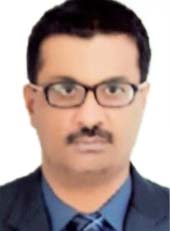 Financial Accounting Management MIS Reporting / Accounts FinalisationResource and Risk ManagementCross-Functional CollaborationTaxation and VAT LawsGeneral Business ManagementStrategic Financial PlanningSales and Inventory Management Stakeholder Management Team Leadership and Motivation 